Category: History Animation (Knowledge enrichment)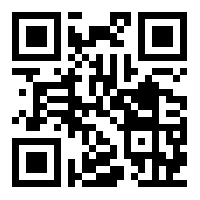 Title: Saladin, an Islamic heroLink: https://youtu.be/PbzAJIl0EB4 Name: ________________	Class: ________________1.	Which of the following is a reason for the Christendom in Europe to call for the First Crusade?	A To recapture Rome			B To overthrow Saladin	C To recapture Jerusalem		D To massacre the Muslims2.	Which dynasty did Saladin rule?	A Ayyubid dynasty (阿尤布王朝)	B Zengid dynasty (贊吉王朝)	C Abbasid Caliphate (阿拔斯王朝)	D Fatimid Caliphate (法蒂瑪王朝)3.	Which of the following kings did not start the Third Crusade?	A Frederick I (腓特烈一世)	B Philip II (腓力二世)	C Richard I (獅心王理查)	D Charlemagne (查理大帝)4.	Why did Richard I agree to a truce with Saladin?	A Saladin became an ally of Frederick I.	B Saladin started a war on Philip II.	C Richard I’s brother started to plot against him.	D Richard I’s brother died.5.	In which city did Saladin pass away?	A Jerusalem (耶路撒冷)			B Damascus (大馬士革)	C Baghdad (巴格達)			D Rome (羅馬)【Answers】1.	C2.	A3.	D4.	C5.	B